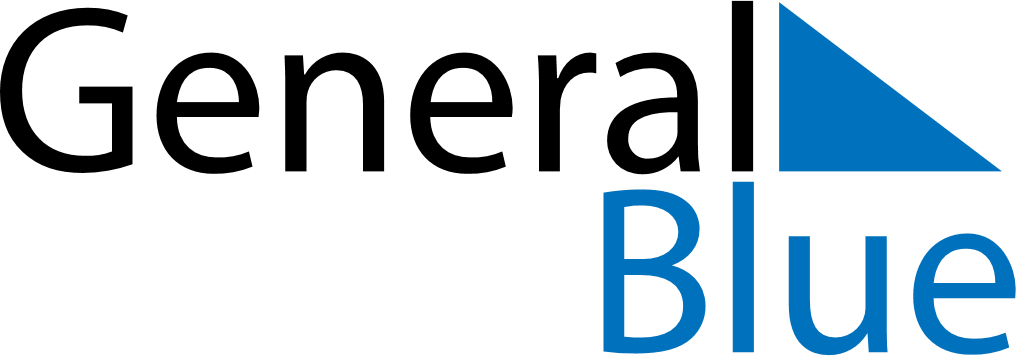 Weekly CalendarMarch 15, 2021 - March 21, 2021Weekly CalendarMarch 15, 2021 - March 21, 2021MondayMar 15MondayMar 15TuesdayMar 16WednesdayMar 17WednesdayMar 17ThursdayMar 18FridayMar 19FridayMar 19SaturdayMar 20SundayMar 21SundayMar 21My Notes